Date: 02.09.2020Form: 9 Theme: Hobbies and qualities.Aim: developing vocabulary skills to use phrases for discussion.Warm up: answer the question “What is your hobby?” “Why?”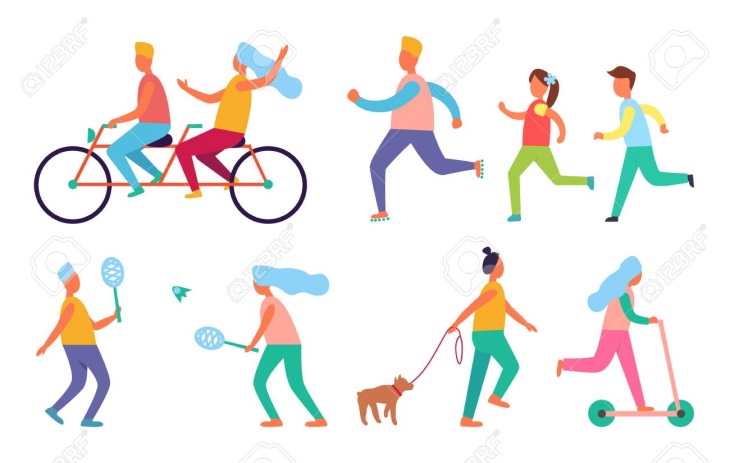 Vocabulary. Activities for hobbiesTo be fond of-увлекатьсяTo be keen on-обожатьI find….thrilling-я нахожу ….захватывающимHate-ненавидетьCan’t stand-не выношуTiring-уставшийjewellery-драгоценностиskydiving-прыгать с парошютомpaintballing-пейнтболart and craft-искусства и ремеслаpatient-упорныйfit-подходящийcompetitive-конкурентноспособныйPractice vocabularyEx.1, p.5 Complete the phrases with verbs from the listmake/collect/go/play/takeDiscussing.Ex.2, p.5 Look at the pictures (1, 2, 3, 4) and tell about different kinds of sportsEx.3, p.5 Express preferences. Which activities do you enjoy?-I really like/enjoy…..-I’m fond of…..-I’m keen on…..-I just hate…..-I can’t stand…..-I’d prefer…..Ex.4, p.5 Speak about hobbies using given adjectives.artistic/musical/creative/energetic/patient/fit/competitiveHomework. Write about your hobby.